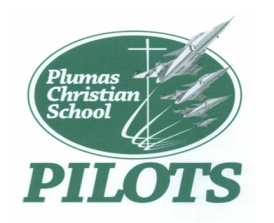 Plumas Christian School - Calendar 2024-2025 Please make every effort to utilize the school calendar as you plan vacations and appointments.  AUGUST  2024-5 Instructional DaysTBD Teacher/Staff Breakfast/ Prayer & Meet w/PCS Board 8/20-8/23 Teacher/Staff Meetings	8/26 FIRST Day of School– Welcome Students! Prayer @8:15am8/26 and 8/27 Noon Dismissal1ST QUARTERAug.26-Oct. 24 (43)School times:  Kindergarten 8:15-12:00 & 1st-8th grade 8:15-2:45Please Do NOT Drop off students earlier than 7:50 amAnd please pick up promptly at 2:45 pm …Thank You! SEPTEMBER  2024         -20 Instructional Days9/2 Labor Day – No School 9/5 - 6:30 pm Back-to-School night-- at least ONE parent please attend+Early Dismissal @ 1:30pmOCTOBER   2024         -23 Instructional Days+ Early Dismissal @1:30pm10/24 - End of 1st Quarter10/30-11/1 Parent/Teacher Conferences (Half days; Noon Dismissals)2ND QUARTER Oct.25-Jan.16 (44)NOVEMBER  2024        -15 Instructional Days11/5-Picture Day; No Retakes+ Early Dismissal @ 1:30pm11/11 Veterans Day Observed– No School (Federal/County Holiday)11/25-11/29 Thanksgiving Break – No School                                                       DECEMBER  2024         -15 Instructional Days+ Early Dismissal @ 1:30pm 12/20 Noon Dismissal12/23-1/3 Christmas Break – No School 12/25 Merry Christmas!JANUARY  2025         -19 Instructional Days1/6 Welcome Back!+ Early Dismissal @ 1:30pm 1/20 Martin Luther King Jr. Day – No School (Federal/County Holiday)1/16 End of 2nd Quarter3rd QUARTER Jan. 17-March 21 (43)FEBRUARY  2025         -18 Instructional Days+ Early Dismissal @ 1:30pm 2/14  Lincoln’s Birthday Observed-No School (Legal Holiday)2/17 Washington’s Birthday Observed-No School (Federal/County Holiday)2/27-2/28 Raise UP FundraiserMARCH  2025         -21 Instructional Days+ Early Dismissal @ 1:30pm 3/21  End of 3rd Quarter3/31-4/4 Student Testing Week (3rd-6th ) *Please avoid appointments and vacations this week4TH QUARTERMarch 24-May 30 (43)APRIL  2025          -16 Instructional DaysApril 20, Easter   +Early Dismissal @ 1:30pm 	4/14 - 4/21  Easter Break MAY 2025          -21 Instructional Days+ Early Dismissal @ 1:30pm5/7 OPEN HOUSE5/29 Kindergarten Graduation / 8th Grade Graduation            (Times/Venues TBD) Noon Dismissal5/30 Last Day of School- Noon Dismissal (173 Days / 37 Weeks)5/26 Memorial Day